                                      	                       PROJECT ASSISTANCE GRANT								                                            	          GUIDELINES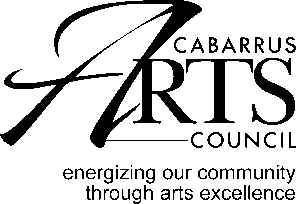 PurposeOrganizations with arts-based projects led by creatives from African American, Asian American, Latino and Native American communities may apply for the remaining Project Assistance Grants for 2022-23.  The purpose of this grant is to support programs of artistic merit that have community or statewide impact.  Project Assistance Grants support exemplary forms of artistic expression in a variety of artistic disciplines. Application Deadline: February 1, 2023 at NOONEligibilityOrganizations that meet the eligibility requirements may apply for Project Assistance Grants, however eligibility does not guarantee funding.	An eligible organization:Has tax-exempt statusHas not already received a grant from CAC for FY2022-23  Is not a religious institutionProject Assistance Grants may not be used to fund history programs. Project TimelineFunded projects should be completed between February 1 and June 30 of the current year.Matching RequirementsOrganizations may apply for up to 50% of the cost of the project.Grant funds must be matched in cash.  In-kind contributions may not be considered for matching purposes, but may be documented as additional evidence of support.Funding RequirementsProject Assistance Grants may support artistic expenses directly related to the proposed project. Allowable fees may include artist fees, marketing, promotion, travel, contractual fees, rental or purchase of equipment and other project-related costs.Capacity Building Opportunities: The increase in Grassroots funding available this year is intended strengthen the arts ecosystem within each county. In addition to the fees outlines above, organizations may request support for the following:Training/ consultants for board development, diversity initiatives, strategic planning, fundraising, communications/ marketing, etc.Hiring artists and ensembles of color to facilitate programmingOrganizations may apply for only one arts council grant per cycleTo ensure that Grassroots arts programs reflect the racial and ethnic diversity of our county, Cabarrus Arts Council is required to spend a percentage of its annual county allotment on programming that reflects African American, Asian American, Latino and Native American cultures. This current call for grants will fulfill our commitment to organizations led by these communities to apply for your arts programming. Further, Project Assistance may be used by organizations to hire artists or ensembles of color to conduct arts programs.Project Assistance Grants fund project costs and may NOT be used for:		1. Administrative staff or general operating expenses		2. Activities concurrent with the project that are not arts-related		3. Food or beverages for hospitality or entertainment functions4. Capital expenditures5. Fundraising eventsApplication ProcedurePlease email application and all attachments to: liz@cabarrusartscouncil.org. If you require assistance you may schedule a time to meet with a staff member the week before your application is due. Staff may not be able to assist you the day applications are due.ScheduleDeadline applications:  NOON on February 1. May 15  Final reports are due no later than NOON on May 15.